Table 9.1 Science, arts and professional qualifications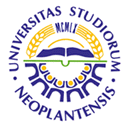 UNIVERSITY OF NOVI SADFACULTY OF AGRICULTURE 21000 NOVI SAD, TRG DOSITEJA OBRADOVIĆA 8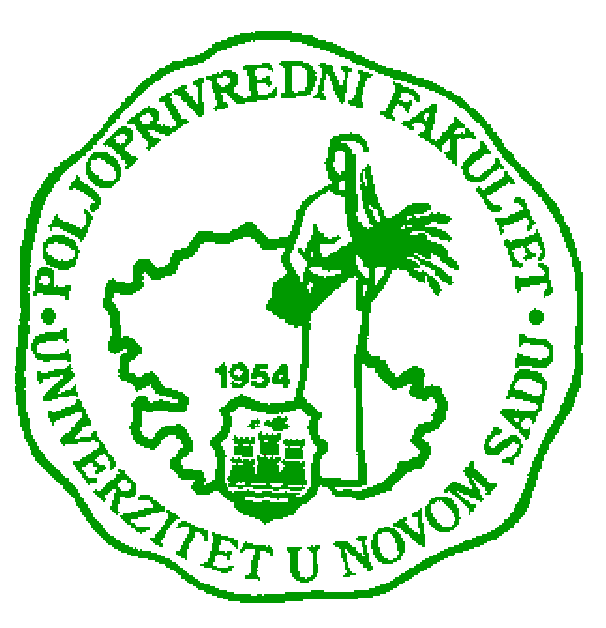 Study Programme AccreditationMASTER ACADEMIC STUDIES IN PLANT MEDICINEName and last name:Name and last name:Name and last name:Name and last name:Name and last name:Name and last name:Name and last name:Name and last name:Miodrag D. DimitrijevićMiodrag D. DimitrijevićMiodrag D. DimitrijevićMiodrag D. DimitrijevićAcademic title:Academic title:Academic title:Academic title:Academic title:Academic title:Academic title:Academic title:Associate ProfessorAssociate ProfessorAssociate ProfessorAssociate ProfessorName of the institution where the teacher works full time and starting date:Name of the institution where the teacher works full time and starting date:Name of the institution where the teacher works full time and starting date:Name of the institution where the teacher works full time and starting date:Name of the institution where the teacher works full time and starting date:Name of the institution where the teacher works full time and starting date:Name of the institution where the teacher works full time and starting date:Name of the institution where the teacher works full time and starting date:University of Novi Sad, Faculty of Agriculture; 1980University of Novi Sad, Faculty of Agriculture; 1980University of Novi Sad, Faculty of Agriculture; 1980University of Novi Sad, Faculty of Agriculture; 1980Scientific or art field:Scientific or art field:Scientific or art field:Scientific or art field:Scientific or art field:Scientific or art field:Scientific or art field:Scientific or art field:Genetics, Plant Breeding and Seed ProductionGenetics, Plant Breeding and Seed ProductionGenetics, Plant Breeding and Seed ProductionGenetics, Plant Breeding and Seed ProductionAcademic carieerAcademic carieerAcademic carieerAcademic carieerAcademic carieerAcademic carieerAcademic carieerAcademic carieerAcademic carieerAcademic carieerAcademic carieerAcademic carieerYearInstitutionInstitutionInstitutionInstitutionInstitutionFieldFieldAcademic title election:Academic title election:Academic title election:Academic title election:2003.University of Novi Sad, Faculty of Agriculture University of Novi Sad, Faculty of Agriculture University of Novi Sad, Faculty of Agriculture University of Novi Sad, Faculty of Agriculture University of Novi Sad, Faculty of Agriculture Genetics, Plant Breeding and Seed ProductionGenetics, Plant Breeding and Seed ProductionPhD thesis:PhD thesis:PhD thesis:PhD thesis:1997.University of Novi Sad, Faculty of AgricultureUniversity of Novi Sad, Faculty of AgricultureUniversity of Novi Sad, Faculty of AgricultureUniversity of Novi Sad, Faculty of AgricultureUniversity of Novi Sad, Faculty of AgricultureGenetics, Plant Breeding and Seed ProductionGenetics, Plant Breeding and Seed ProductionSpecialization:Specialization:Specialization:Specialization:Magister thesisMagister thesisMagister thesisMagister thesis1987.University of Novi Sad, Faculty of AgricultureUniversity of Novi Sad, Faculty of AgricultureUniversity of Novi Sad, Faculty of AgricultureUniversity of Novi Sad, Faculty of AgricultureUniversity of Novi Sad, Faculty of AgricultureGenetics, Plant Breeding and Seed ProductionGenetics, Plant Breeding and Seed ProductionBachelor's thesisBachelor's thesisBachelor's thesisBachelor's thesis1978.University of Novi Sad, Faculty of AgricultureUniversity of Novi Sad, Faculty of AgricultureUniversity of Novi Sad, Faculty of AgricultureUniversity of Novi Sad, Faculty of AgricultureUniversity of Novi Sad, Faculty of AgricultureList of courses being held by the teacher in the accredited study programmesList of courses being held by the teacher in the accredited study programmesList of courses being held by the teacher in the accredited study programmesList of courses being held by the teacher in the accredited study programmesList of courses being held by the teacher in the accredited study programmesList of courses being held by the teacher in the accredited study programmesList of courses being held by the teacher in the accredited study programmesList of courses being held by the teacher in the accredited study programmesList of courses being held by the teacher in the accredited study programmesList of courses being held by the teacher in the accredited study programmesList of courses being held by the teacher in the accredited study programmesList of courses being held by the teacher in the accredited study programmesIDIDCourse nameCourse nameCourse nameCourse nameStudy programme name, study typeStudy programme name, study typeStudy programme name, study typeStudy programme name, study typeNumber of active teaching classes1.3ORT3O123OVV3O113OHK3O133ORT3O123OVV3O113OHK3O13GeneticsGeneticsGeneticsGeneticsCrop Science, Fruit Science and Viticulture, Horticulture, First level-Undergraduate Academic Studies (Bachelor)Crop Science, Fruit Science and Viticulture, Horticulture, First level-Undergraduate Academic Studies (Bachelor)Crop Science, Fruit Science and Viticulture, Horticulture, First level-Undergraduate Academic Studies (Bachelor)Crop Science, Fruit Science and Viticulture, Horticulture, First level-Undergraduate Academic Studies (Bachelor)1,523ОFМ3I43 3OAG3I433ОFМ3I43 3OAG3I43GeneticsGeneticsGeneticsGeneticsPlant Medicine, Agroecology and environmental protection; First level-Undergraduate Academic Studies (Bachelor)Plant Medicine, Agroecology and environmental protection; First level-Undergraduate Academic Studies (Bachelor)Plant Medicine, Agroecology and environmental protection; First level-Undergraduate Academic Studies (Bachelor)Plant Medicine, Agroecology and environmental protection; First level-Undergraduate Academic Studies (Bachelor)13.3ОFM3I44 3OAG3I443ОFM3I44 3OAG3I44Genetics with Plant Breeding FundamentalsGenetics with Plant Breeding FundamentalsGenetics with Plant Breeding FundamentalsGenetics with Plant Breeding FundamentalsPlant Medicine, Agroecology and environmental protection; First level-Undergraduate Academic Studies (Bachelor)Plant Medicine, Agroecology and environmental protection; First level-Undergraduate Academic Studies (Bachelor)Plant Medicine, Agroecology and environmental protection; First level-Undergraduate Academic Studies (Bachelor)Plant Medicine, Agroecology and environmental protection; First level-Undergraduate Academic Studies (Bachelor)14.3OAG6I483OAG6I48Genetically modified organismsGenetically modified organismsGenetically modified organismsGenetically modified organismsAgroecology and environmental protection; First level-Undergraduate Academic Studies (Bachelor)Agroecology and environmental protection; First level-Undergraduate Academic Studies (Bachelor)Agroecology and environmental protection; First level-Undergraduate Academic Studies (Bachelor)Agroecology and environmental protection; First level-Undergraduate Academic Studies (Bachelor)15.3OOP3O143OOP3O14Genetics and genetic resourcesGenetics and genetic resourcesGenetics and genetic resourcesGenetics and genetic resourcesOrganic Agriculture; First level-Undergraduate Accademic Studies (Bachelor)Organic Agriculture; First level-Undergraduate Accademic Studies (Bachelor)Organic Agriculture; First level-Undergraduate Accademic Studies (Bachelor)Organic Agriculture; First level-Undergraduate Accademic Studies (Bachelor)26.3МGО1I083MOP1I123МGО1I083MOP1I12The utilization of genetic resourcesThe utilization of genetic resourcesThe utilization of genetic resourcesThe utilization of genetic resourcesGenetics, Plant Breeding and Seed Production, Organic Agriculture; Second level- Graduate Academic Studies (Master)Genetics, Plant Breeding and Seed Production, Organic Agriculture; Second level- Graduate Academic Studies (Master)Genetics, Plant Breeding and Seed Production, Organic Agriculture; Second level- Graduate Academic Studies (Master)Genetics, Plant Breeding and Seed Production, Organic Agriculture; Second level- Graduate Academic Studies (Master)17.3МGО1I093МGО1I09Molecular genetics IMolecular genetics IMolecular genetics IMolecular genetics IGenetics, Plant Breeding and Seed Production; Second level- Graduate Academic Studies (Master)Genetics, Plant Breeding and Seed Production; Second level- Graduate Academic Studies (Master)Genetics, Plant Breeding and Seed Production; Second level- Graduate Academic Studies (Master)Genetics, Plant Breeding and Seed Production; Second level- Graduate Academic Studies (Master)18.3МGО1I123МGО1I12The experimental scientific workThe experimental scientific workThe experimental scientific workThe experimental scientific workGenetics, Plant Breeding and Seed Production; Second level- Graduate Academic Studies (Master)Genetics, Plant Breeding and Seed Production; Second level- Graduate Academic Studies (Master)Genetics, Plant Breeding and Seed Production; Second level- Graduate Academic Studies (Master)Genetics, Plant Breeding and Seed Production; Second level- Graduate Academic Studies (Master)19.3МGО1О01 3МGО1О01 The principles of genetic manipulationThe principles of genetic manipulationThe principles of genetic manipulationThe principles of genetic manipulationGenetics, Plant Breeding and Seed Production; Second level- Graduate Academic Studies (Master)Genetics, Plant Breeding and Seed Production; Second level- Graduate Academic Studies (Master)Genetics, Plant Breeding and Seed Production; Second level- Graduate Academic Studies (Master)Genetics, Plant Breeding and Seed Production; Second level- Graduate Academic Studies (Master)1,5103МGО1О023МGО1О02Basic principles of quantitative geneticsBasic principles of quantitative geneticsBasic principles of quantitative geneticsBasic principles of quantitative geneticsGenetics, Plant Breeding and Seed Production; Second level- Graduate Academic Studies (Master)Genetics, Plant Breeding and Seed Production; Second level- Graduate Academic Studies (Master)Genetics, Plant Breeding and Seed Production; Second level- Graduate Academic Studies (Master)Genetics, Plant Breeding and Seed Production; Second level- Graduate Academic Studies (Master)1,5113МFM1I093МFM1I09Genetic Resistance to Plant Diseases and PestsGenetic Resistance to Plant Diseases and PestsGenetic Resistance to Plant Diseases and PestsGenetic Resistance to Plant Diseases and PestsPlant Medicine; Second level- Graduate Academic Studies (Master)Plant Medicine; Second level- Graduate Academic Studies (Master)Plant Medicine; Second level- Graduate Academic Studies (Master)Plant Medicine; Second level- Graduate Academic Studies (Master)112МFM1I08МFM1I08The Genetic Bases of Plant BreedingThe Genetic Bases of Plant BreedingThe Genetic Bases of Plant BreedingThe Genetic Bases of Plant BreedingPlant Medicine; Second level- Graduate Academic Studies (Master)Plant Medicine; Second level- Graduate Academic Studies (Master)Plant Medicine; Second level- Graduate Academic Studies (Master)Plant Medicine; Second level- Graduate Academic Studies (Master)1Representative references (minimum 5, not more than 10)Representative references (minimum 5, not more than 10)Representative references (minimum 5, not more than 10)Representative references (minimum 5, not more than 10)Representative references (minimum 5, not more than 10)Representative references (minimum 5, not more than 10)Representative references (minimum 5, not more than 10)Representative references (minimum 5, not more than 10)Representative references (minimum 5, not more than 10)Representative references (minimum 5, not more than 10)Representative references (minimum 5, not more than 10)Representative references (minimum 5, not more than 10)DIMITRIJEVIĆ, M., Petrović, Sofija (2004): GMO- products of novel technology questions and dilemmas. ESNA European society for new methods in agricultural research, Novi Sad, 29. 08. – 2. 09. 2004.  Proceedings 29 – 36.DIMITRIJEVIĆ, M., Petrović, Sofija (2004): GMO- products of novel technology questions and dilemmas. ESNA European society for new methods in agricultural research, Novi Sad, 29. 08. – 2. 09. 2004.  Proceedings 29 – 36.DIMITRIJEVIĆ, M., Petrović, Sofija (2004): GMO- products of novel technology questions and dilemmas. ESNA European society for new methods in agricultural research, Novi Sad, 29. 08. – 2. 09. 2004.  Proceedings 29 – 36.DIMITRIJEVIĆ, M., Petrović, Sofija (2004): GMO- products of novel technology questions and dilemmas. ESNA European society for new methods in agricultural research, Novi Sad, 29. 08. – 2. 09. 2004.  Proceedings 29 – 36.DIMITRIJEVIĆ, M., Petrović, Sofija (2004): GMO- products of novel technology questions and dilemmas. ESNA European society for new methods in agricultural research, Novi Sad, 29. 08. – 2. 09. 2004.  Proceedings 29 – 36.DIMITRIJEVIĆ, M., Petrović, Sofija (2004): GMO- products of novel technology questions and dilemmas. ESNA European society for new methods in agricultural research, Novi Sad, 29. 08. – 2. 09. 2004.  Proceedings 29 – 36.DIMITRIJEVIĆ, M., Petrović, Sofija (2004): GMO- products of novel technology questions and dilemmas. ESNA European society for new methods in agricultural research, Novi Sad, 29. 08. – 2. 09. 2004.  Proceedings 29 – 36.DIMITRIJEVIĆ, M., Petrović, Sofija (2004): GMO- products of novel technology questions and dilemmas. ESNA European society for new methods in agricultural research, Novi Sad, 29. 08. – 2. 09. 2004.  Proceedings 29 – 36.DIMITRIJEVIĆ, M., Petrović, Sofija (2004): GMO- products of novel technology questions and dilemmas. ESNA European society for new methods in agricultural research, Novi Sad, 29. 08. – 2. 09. 2004.  Proceedings 29 – 36.DIMITRIJEVIĆ, M., Petrović, Sofija (2004): GMO- products of novel technology questions and dilemmas. ESNA European society for new methods in agricultural research, Novi Sad, 29. 08. – 2. 09. 2004.  Proceedings 29 – 36.DIMITRIJEVIĆ, M., Petrović, Sofija (2004): GMO- products of novel technology questions and dilemmas. ESNA European society for new methods in agricultural research, Novi Sad, 29. 08. – 2. 09. 2004.  Proceedings 29 – 36.DIMITRIJEVIĆ, M., Petrović, Sofija and Gustafson, P. (2008): The effect of wheat-rye translocation 1Bl.1Rs in a different quality genetic background on biological traits in wheat. Genetika, 40, 3, 261-270. DIMITRIJEVIĆ, M., Petrović, Sofija and Gustafson, P. (2008): The effect of wheat-rye translocation 1Bl.1Rs in a different quality genetic background on biological traits in wheat. Genetika, 40, 3, 261-270. DIMITRIJEVIĆ, M., Petrović, Sofija and Gustafson, P. (2008): The effect of wheat-rye translocation 1Bl.1Rs in a different quality genetic background on biological traits in wheat. Genetika, 40, 3, 261-270. DIMITRIJEVIĆ, M., Petrović, Sofija and Gustafson, P. (2008): The effect of wheat-rye translocation 1Bl.1Rs in a different quality genetic background on biological traits in wheat. Genetika, 40, 3, 261-270. DIMITRIJEVIĆ, M., Petrović, Sofija and Gustafson, P. (2008): The effect of wheat-rye translocation 1Bl.1Rs in a different quality genetic background on biological traits in wheat. Genetika, 40, 3, 261-270. DIMITRIJEVIĆ, M., Petrović, Sofija and Gustafson, P. (2008): The effect of wheat-rye translocation 1Bl.1Rs in a different quality genetic background on biological traits in wheat. Genetika, 40, 3, 261-270. DIMITRIJEVIĆ, M., Petrović, Sofija and Gustafson, P. (2008): The effect of wheat-rye translocation 1Bl.1Rs in a different quality genetic background on biological traits in wheat. Genetika, 40, 3, 261-270. DIMITRIJEVIĆ, M., Petrović, Sofija and Gustafson, P. (2008): The effect of wheat-rye translocation 1Bl.1Rs in a different quality genetic background on biological traits in wheat. Genetika, 40, 3, 261-270. DIMITRIJEVIĆ, M., Petrović, Sofija and Gustafson, P. (2008): The effect of wheat-rye translocation 1Bl.1Rs in a different quality genetic background on biological traits in wheat. Genetika, 40, 3, 261-270. DIMITRIJEVIĆ, M., Petrović, Sofija and Gustafson, P. (2008): The effect of wheat-rye translocation 1Bl.1Rs in a different quality genetic background on biological traits in wheat. Genetika, 40, 3, 261-270. DIMITRIJEVIĆ, M., Petrović, Sofija and Gustafson, P. (2008): The effect of wheat-rye translocation 1Bl.1Rs in a different quality genetic background on biological traits in wheat. Genetika, 40, 3, 261-270. DIMITRIJEVIĆ, M., Knežević, D., Petrović, Sofija, Zečević, Veselinka, Bošković, Jelena, Belić, M., Pejić, B., Banjac, B. (2011): Stability of yield components in wheat. Genetika, 43, 1, 29-39.DIMITRIJEVIĆ, M., Knežević, D., Petrović, Sofija, Zečević, Veselinka, Bošković, Jelena, Belić, M., Pejić, B., Banjac, B. (2011): Stability of yield components in wheat. Genetika, 43, 1, 29-39.DIMITRIJEVIĆ, M., Knežević, D., Petrović, Sofija, Zečević, Veselinka, Bošković, Jelena, Belić, M., Pejić, B., Banjac, B. (2011): Stability of yield components in wheat. Genetika, 43, 1, 29-39.DIMITRIJEVIĆ, M., Knežević, D., Petrović, Sofija, Zečević, Veselinka, Bošković, Jelena, Belić, M., Pejić, B., Banjac, B. (2011): Stability of yield components in wheat. Genetika, 43, 1, 29-39.DIMITRIJEVIĆ, M., Knežević, D., Petrović, Sofija, Zečević, Veselinka, Bošković, Jelena, Belić, M., Pejić, B., Banjac, B. (2011): Stability of yield components in wheat. Genetika, 43, 1, 29-39.DIMITRIJEVIĆ, M., Knežević, D., Petrović, Sofija, Zečević, Veselinka, Bošković, Jelena, Belić, M., Pejić, B., Banjac, B. (2011): Stability of yield components in wheat. Genetika, 43, 1, 29-39.DIMITRIJEVIĆ, M., Knežević, D., Petrović, Sofija, Zečević, Veselinka, Bošković, Jelena, Belić, M., Pejić, B., Banjac, B. (2011): Stability of yield components in wheat. Genetika, 43, 1, 29-39.DIMITRIJEVIĆ, M., Knežević, D., Petrović, Sofija, Zečević, Veselinka, Bošković, Jelena, Belić, M., Pejić, B., Banjac, B. (2011): Stability of yield components in wheat. Genetika, 43, 1, 29-39.DIMITRIJEVIĆ, M., Knežević, D., Petrović, Sofija, Zečević, Veselinka, Bošković, Jelena, Belić, M., Pejić, B., Banjac, B. (2011): Stability of yield components in wheat. Genetika, 43, 1, 29-39.DIMITRIJEVIĆ, M., Knežević, D., Petrović, Sofija, Zečević, Veselinka, Bošković, Jelena, Belić, M., Pejić, B., Banjac, B. (2011): Stability of yield components in wheat. Genetika, 43, 1, 29-39.DIMITRIJEVIĆ, M., Knežević, D., Petrović, Sofija, Zečević, Veselinka, Bošković, Jelena, Belić, M., Pejić, B., Banjac, B. (2011): Stability of yield components in wheat. Genetika, 43, 1, 29-39.DIMITRIJEVIĆ, M., Petrović, Sofija, Cimpeanu, C., Bucur, D., Belić, M. (2011): Cereals and Aegilops genus biodiversity survey in the west Balkans: Erosion and preservation. Journal of Food, Agriculture & Environment, 9 (3&4),  219-225.DIMITRIJEVIĆ, M., Petrović, Sofija, Cimpeanu, C., Bucur, D., Belić, M. (2011): Cereals and Aegilops genus biodiversity survey in the west Balkans: Erosion and preservation. Journal of Food, Agriculture & Environment, 9 (3&4),  219-225.DIMITRIJEVIĆ, M., Petrović, Sofija, Cimpeanu, C., Bucur, D., Belić, M. (2011): Cereals and Aegilops genus biodiversity survey in the west Balkans: Erosion and preservation. Journal of Food, Agriculture & Environment, 9 (3&4),  219-225.DIMITRIJEVIĆ, M., Petrović, Sofija, Cimpeanu, C., Bucur, D., Belić, M. (2011): Cereals and Aegilops genus biodiversity survey in the west Balkans: Erosion and preservation. Journal of Food, Agriculture & Environment, 9 (3&4),  219-225.DIMITRIJEVIĆ, M., Petrović, Sofija, Cimpeanu, C., Bucur, D., Belić, M. (2011): Cereals and Aegilops genus biodiversity survey in the west Balkans: Erosion and preservation. Journal of Food, Agriculture & Environment, 9 (3&4),  219-225.DIMITRIJEVIĆ, M., Petrović, Sofija, Cimpeanu, C., Bucur, D., Belić, M. (2011): Cereals and Aegilops genus biodiversity survey in the west Balkans: Erosion and preservation. Journal of Food, Agriculture & Environment, 9 (3&4),  219-225.DIMITRIJEVIĆ, M., Petrović, Sofija, Cimpeanu, C., Bucur, D., Belić, M. (2011): Cereals and Aegilops genus biodiversity survey in the west Balkans: Erosion and preservation. Journal of Food, Agriculture & Environment, 9 (3&4),  219-225.DIMITRIJEVIĆ, M., Petrović, Sofija, Cimpeanu, C., Bucur, D., Belić, M. (2011): Cereals and Aegilops genus biodiversity survey in the west Balkans: Erosion and preservation. Journal of Food, Agriculture & Environment, 9 (3&4),  219-225.DIMITRIJEVIĆ, M., Petrović, Sofija, Cimpeanu, C., Bucur, D., Belić, M. (2011): Cereals and Aegilops genus biodiversity survey in the west Balkans: Erosion and preservation. Journal of Food, Agriculture & Environment, 9 (3&4),  219-225.DIMITRIJEVIĆ, M., Petrović, Sofija, Cimpeanu, C., Bucur, D., Belić, M. (2011): Cereals and Aegilops genus biodiversity survey in the west Balkans: Erosion and preservation. Journal of Food, Agriculture & Environment, 9 (3&4),  219-225.DIMITRIJEVIĆ, M., Petrović, Sofija, Cimpeanu, C., Bucur, D., Belić, M. (2011): Cereals and Aegilops genus biodiversity survey in the west Balkans: Erosion and preservation. Journal of Food, Agriculture & Environment, 9 (3&4),  219-225.DIMITRIJEVIĆ, M., Petrović, Sofija, Belić, M., Banjac, B., Vukosavljev, Mirjana, Hristov, N. (2011): The influence of solonetz soil limited growth conditions on bread wheat. Journal of Agricultural Science and Techmology (USA- David publishing), 5 (2) ser. 33, 194-201.DIMITRIJEVIĆ, M., Petrović, Sofija, Belić, M., Banjac, B., Vukosavljev, Mirjana, Hristov, N. (2011): The influence of solonetz soil limited growth conditions on bread wheat. Journal of Agricultural Science and Techmology (USA- David publishing), 5 (2) ser. 33, 194-201.DIMITRIJEVIĆ, M., Petrović, Sofija, Belić, M., Banjac, B., Vukosavljev, Mirjana, Hristov, N. (2011): The influence of solonetz soil limited growth conditions on bread wheat. Journal of Agricultural Science and Techmology (USA- David publishing), 5 (2) ser. 33, 194-201.DIMITRIJEVIĆ, M., Petrović, Sofija, Belić, M., Banjac, B., Vukosavljev, Mirjana, Hristov, N. (2011): The influence of solonetz soil limited growth conditions on bread wheat. Journal of Agricultural Science and Techmology (USA- David publishing), 5 (2) ser. 33, 194-201.DIMITRIJEVIĆ, M., Petrović, Sofija, Belić, M., Banjac, B., Vukosavljev, Mirjana, Hristov, N. (2011): The influence of solonetz soil limited growth conditions on bread wheat. Journal of Agricultural Science and Techmology (USA- David publishing), 5 (2) ser. 33, 194-201.DIMITRIJEVIĆ, M., Petrović, Sofija, Belić, M., Banjac, B., Vukosavljev, Mirjana, Hristov, N. (2011): The influence of solonetz soil limited growth conditions on bread wheat. Journal of Agricultural Science and Techmology (USA- David publishing), 5 (2) ser. 33, 194-201.DIMITRIJEVIĆ, M., Petrović, Sofija, Belić, M., Banjac, B., Vukosavljev, Mirjana, Hristov, N. (2011): The influence of solonetz soil limited growth conditions on bread wheat. Journal of Agricultural Science and Techmology (USA- David publishing), 5 (2) ser. 33, 194-201.DIMITRIJEVIĆ, M., Petrović, Sofija, Belić, M., Banjac, B., Vukosavljev, Mirjana, Hristov, N. (2011): The influence of solonetz soil limited growth conditions on bread wheat. Journal of Agricultural Science and Techmology (USA- David publishing), 5 (2) ser. 33, 194-201.DIMITRIJEVIĆ, M., Petrović, Sofija, Belić, M., Banjac, B., Vukosavljev, Mirjana, Hristov, N. (2011): The influence of solonetz soil limited growth conditions on bread wheat. Journal of Agricultural Science and Techmology (USA- David publishing), 5 (2) ser. 33, 194-201.DIMITRIJEVIĆ, M., Petrović, Sofija, Belić, M., Banjac, B., Vukosavljev, Mirjana, Hristov, N. (2011): The influence of solonetz soil limited growth conditions on bread wheat. Journal of Agricultural Science and Techmology (USA- David publishing), 5 (2) ser. 33, 194-201.DIMITRIJEVIĆ, M., Petrović, Sofija, Belić, M., Banjac, B., Vukosavljev, Mirjana, Hristov, N. (2011): The influence of solonetz soil limited growth conditions on bread wheat. Journal of Agricultural Science and Techmology (USA- David publishing), 5 (2) ser. 33, 194-201.Belić, M., Nešić, Ljiljana., Petrović, Sofija, DIMITRIJEVIĆ, M., Ćirić, V., Pekeč, S., Vasin, J. (2012): Impact of reclamation practices on the content and qualitative composition of exchangeable base cations of the solonetz soil. Australian journal of crop science, 6 (10): 1471-1480.Belić, M., Nešić, Ljiljana., Petrović, Sofija, DIMITRIJEVIĆ, M., Ćirić, V., Pekeč, S., Vasin, J. (2012): Impact of reclamation practices on the content and qualitative composition of exchangeable base cations of the solonetz soil. Australian journal of crop science, 6 (10): 1471-1480.Belić, M., Nešić, Ljiljana., Petrović, Sofija, DIMITRIJEVIĆ, M., Ćirić, V., Pekeč, S., Vasin, J. (2012): Impact of reclamation practices on the content and qualitative composition of exchangeable base cations of the solonetz soil. Australian journal of crop science, 6 (10): 1471-1480.Belić, M., Nešić, Ljiljana., Petrović, Sofija, DIMITRIJEVIĆ, M., Ćirić, V., Pekeč, S., Vasin, J. (2012): Impact of reclamation practices on the content and qualitative composition of exchangeable base cations of the solonetz soil. Australian journal of crop science, 6 (10): 1471-1480.Belić, M., Nešić, Ljiljana., Petrović, Sofija, DIMITRIJEVIĆ, M., Ćirić, V., Pekeč, S., Vasin, J. (2012): Impact of reclamation practices on the content and qualitative composition of exchangeable base cations of the solonetz soil. Australian journal of crop science, 6 (10): 1471-1480.Belić, M., Nešić, Ljiljana., Petrović, Sofija, DIMITRIJEVIĆ, M., Ćirić, V., Pekeč, S., Vasin, J. (2012): Impact of reclamation practices on the content and qualitative composition of exchangeable base cations of the solonetz soil. Australian journal of crop science, 6 (10): 1471-1480.Belić, M., Nešić, Ljiljana., Petrović, Sofija, DIMITRIJEVIĆ, M., Ćirić, V., Pekeč, S., Vasin, J. (2012): Impact of reclamation practices on the content and qualitative composition of exchangeable base cations of the solonetz soil. Australian journal of crop science, 6 (10): 1471-1480.Belić, M., Nešić, Ljiljana., Petrović, Sofija, DIMITRIJEVIĆ, M., Ćirić, V., Pekeč, S., Vasin, J. (2012): Impact of reclamation practices on the content and qualitative composition of exchangeable base cations of the solonetz soil. Australian journal of crop science, 6 (10): 1471-1480.Belić, M., Nešić, Ljiljana., Petrović, Sofija, DIMITRIJEVIĆ, M., Ćirić, V., Pekeč, S., Vasin, J. (2012): Impact of reclamation practices on the content and qualitative composition of exchangeable base cations of the solonetz soil. Australian journal of crop science, 6 (10): 1471-1480.Belić, M., Nešić, Ljiljana., Petrović, Sofija, DIMITRIJEVIĆ, M., Ćirić, V., Pekeč, S., Vasin, J. (2012): Impact of reclamation practices on the content and qualitative composition of exchangeable base cations of the solonetz soil. Australian journal of crop science, 6 (10): 1471-1480.Belić, M., Nešić, Ljiljana., Petrović, Sofija, DIMITRIJEVIĆ, M., Ćirić, V., Pekeč, S., Vasin, J. (2012): Impact of reclamation practices on the content and qualitative composition of exchangeable base cations of the solonetz soil. Australian journal of crop science, 6 (10): 1471-1480.Purar, B., Bekavac, G., Jocković, Đ., Toldi Tóth, E., Kálmán, L., Raspudić, E., Dimitrijević, M. (2009): Corn reddening: Occurence, symptoms and field observations. Cereal Research Communication, 37, 1, 121-129.Purar, B., Bekavac, G., Jocković, Đ., Toldi Tóth, E., Kálmán, L., Raspudić, E., Dimitrijević, M. (2009): Corn reddening: Occurence, symptoms and field observations. Cereal Research Communication, 37, 1, 121-129.Purar, B., Bekavac, G., Jocković, Đ., Toldi Tóth, E., Kálmán, L., Raspudić, E., Dimitrijević, M. (2009): Corn reddening: Occurence, symptoms and field observations. Cereal Research Communication, 37, 1, 121-129.Purar, B., Bekavac, G., Jocković, Đ., Toldi Tóth, E., Kálmán, L., Raspudić, E., Dimitrijević, M. (2009): Corn reddening: Occurence, symptoms and field observations. Cereal Research Communication, 37, 1, 121-129.Purar, B., Bekavac, G., Jocković, Đ., Toldi Tóth, E., Kálmán, L., Raspudić, E., Dimitrijević, M. (2009): Corn reddening: Occurence, symptoms and field observations. Cereal Research Communication, 37, 1, 121-129.Purar, B., Bekavac, G., Jocković, Đ., Toldi Tóth, E., Kálmán, L., Raspudić, E., Dimitrijević, M. (2009): Corn reddening: Occurence, symptoms and field observations. Cereal Research Communication, 37, 1, 121-129.Purar, B., Bekavac, G., Jocković, Đ., Toldi Tóth, E., Kálmán, L., Raspudić, E., Dimitrijević, M. (2009): Corn reddening: Occurence, symptoms and field observations. Cereal Research Communication, 37, 1, 121-129.Purar, B., Bekavac, G., Jocković, Đ., Toldi Tóth, E., Kálmán, L., Raspudić, E., Dimitrijević, M. (2009): Corn reddening: Occurence, symptoms and field observations. Cereal Research Communication, 37, 1, 121-129.Purar, B., Bekavac, G., Jocković, Đ., Toldi Tóth, E., Kálmán, L., Raspudić, E., Dimitrijević, M. (2009): Corn reddening: Occurence, symptoms and field observations. Cereal Research Communication, 37, 1, 121-129.Purar, B., Bekavac, G., Jocković, Đ., Toldi Tóth, E., Kálmán, L., Raspudić, E., Dimitrijević, M. (2009): Corn reddening: Occurence, symptoms and field observations. Cereal Research Communication, 37, 1, 121-129.Purar, B., Bekavac, G., Jocković, Đ., Toldi Tóth, E., Kálmán, L., Raspudić, E., Dimitrijević, M. (2009): Corn reddening: Occurence, symptoms and field observations. Cereal Research Communication, 37, 1, 121-129.Mikić A, Mihailović V, Dimitrijević М, Petrović Sofija, Ćupina B, Đorđević V, Kosev V, Milošević B, Jovanović Ž, Milovac Ž (2012): Evaluation of seed yield and seed yield components in red-yellow (Pisum fulvum) and Ethiopian (Pisum abyssinicum) peas. Genetic Resources and Crop Evolution, Mikić A, Mihailović V, Dimitrijević М, Petrović Sofija, Ćupina B, Đorđević V, Kosev V, Milošević B, Jovanović Ž, Milovac Ž (2012): Evaluation of seed yield and seed yield components in red-yellow (Pisum fulvum) and Ethiopian (Pisum abyssinicum) peas. Genetic Resources and Crop Evolution, Mikić A, Mihailović V, Dimitrijević М, Petrović Sofija, Ćupina B, Đorđević V, Kosev V, Milošević B, Jovanović Ž, Milovac Ž (2012): Evaluation of seed yield and seed yield components in red-yellow (Pisum fulvum) and Ethiopian (Pisum abyssinicum) peas. Genetic Resources and Crop Evolution, Mikić A, Mihailović V, Dimitrijević М, Petrović Sofija, Ćupina B, Đorđević V, Kosev V, Milošević B, Jovanović Ž, Milovac Ž (2012): Evaluation of seed yield and seed yield components in red-yellow (Pisum fulvum) and Ethiopian (Pisum abyssinicum) peas. Genetic Resources and Crop Evolution, Mikić A, Mihailović V, Dimitrijević М, Petrović Sofija, Ćupina B, Đorđević V, Kosev V, Milošević B, Jovanović Ž, Milovac Ž (2012): Evaluation of seed yield and seed yield components in red-yellow (Pisum fulvum) and Ethiopian (Pisum abyssinicum) peas. Genetic Resources and Crop Evolution, Mikić A, Mihailović V, Dimitrijević М, Petrović Sofija, Ćupina B, Đorđević V, Kosev V, Milošević B, Jovanović Ž, Milovac Ž (2012): Evaluation of seed yield and seed yield components in red-yellow (Pisum fulvum) and Ethiopian (Pisum abyssinicum) peas. Genetic Resources and Crop Evolution, Mikić A, Mihailović V, Dimitrijević М, Petrović Sofija, Ćupina B, Đorđević V, Kosev V, Milošević B, Jovanović Ž, Milovac Ž (2012): Evaluation of seed yield and seed yield components in red-yellow (Pisum fulvum) and Ethiopian (Pisum abyssinicum) peas. Genetic Resources and Crop Evolution, Mikić A, Mihailović V, Dimitrijević М, Petrović Sofija, Ćupina B, Đorđević V, Kosev V, Milošević B, Jovanović Ž, Milovac Ž (2012): Evaluation of seed yield and seed yield components in red-yellow (Pisum fulvum) and Ethiopian (Pisum abyssinicum) peas. Genetic Resources and Crop Evolution, Mikić A, Mihailović V, Dimitrijević М, Petrović Sofija, Ćupina B, Đorđević V, Kosev V, Milošević B, Jovanović Ž, Milovac Ž (2012): Evaluation of seed yield and seed yield components in red-yellow (Pisum fulvum) and Ethiopian (Pisum abyssinicum) peas. Genetic Resources and Crop Evolution, Mikić A, Mihailović V, Dimitrijević М, Petrović Sofija, Ćupina B, Đorđević V, Kosev V, Milošević B, Jovanović Ž, Milovac Ž (2012): Evaluation of seed yield and seed yield components in red-yellow (Pisum fulvum) and Ethiopian (Pisum abyssinicum) peas. Genetic Resources and Crop Evolution, Mikić A, Mihailović V, Dimitrijević М, Petrović Sofija, Ćupina B, Đorđević V, Kosev V, Milošević B, Jovanović Ž, Milovac Ž (2012): Evaluation of seed yield and seed yield components in red-yellow (Pisum fulvum) and Ethiopian (Pisum abyssinicum) peas. Genetic Resources and Crop Evolution, Petrović, Sofija, DIMITRIJEVIĆ, M., Mihai, C., S., Bucur, D., Gurita Ana Andreea,   Harja Maria, Maksimović Livija and Belić, M. (2012): Spike yield stability in wheat grown under stress conditions of alkaline soil. Journal of Food, Agriculture & Environment Vol.10 (2): 480-484.Petrović, Sofija, DIMITRIJEVIĆ, M., Mihai, C., S., Bucur, D., Gurita Ana Andreea,   Harja Maria, Maksimović Livija and Belić, M. (2012): Spike yield stability in wheat grown under stress conditions of alkaline soil. Journal of Food, Agriculture & Environment Vol.10 (2): 480-484.Petrović, Sofija, DIMITRIJEVIĆ, M., Mihai, C., S., Bucur, D., Gurita Ana Andreea,   Harja Maria, Maksimović Livija and Belić, M. (2012): Spike yield stability in wheat grown under stress conditions of alkaline soil. Journal of Food, Agriculture & Environment Vol.10 (2): 480-484.Petrović, Sofija, DIMITRIJEVIĆ, M., Mihai, C., S., Bucur, D., Gurita Ana Andreea,   Harja Maria, Maksimović Livija and Belić, M. (2012): Spike yield stability in wheat grown under stress conditions of alkaline soil. Journal of Food, Agriculture & Environment Vol.10 (2): 480-484.Petrović, Sofija, DIMITRIJEVIĆ, M., Mihai, C., S., Bucur, D., Gurita Ana Andreea,   Harja Maria, Maksimović Livija and Belić, M. (2012): Spike yield stability in wheat grown under stress conditions of alkaline soil. Journal of Food, Agriculture & Environment Vol.10 (2): 480-484.Petrović, Sofija, DIMITRIJEVIĆ, M., Mihai, C., S., Bucur, D., Gurita Ana Andreea,   Harja Maria, Maksimović Livija and Belić, M. (2012): Spike yield stability in wheat grown under stress conditions of alkaline soil. Journal of Food, Agriculture & Environment Vol.10 (2): 480-484.Petrović, Sofija, DIMITRIJEVIĆ, M., Mihai, C., S., Bucur, D., Gurita Ana Andreea,   Harja Maria, Maksimović Livija and Belić, M. (2012): Spike yield stability in wheat grown under stress conditions of alkaline soil. Journal of Food, Agriculture & Environment Vol.10 (2): 480-484.Petrović, Sofija, DIMITRIJEVIĆ, M., Mihai, C., S., Bucur, D., Gurita Ana Andreea,   Harja Maria, Maksimović Livija and Belić, M. (2012): Spike yield stability in wheat grown under stress conditions of alkaline soil. Journal of Food, Agriculture & Environment Vol.10 (2): 480-484.Petrović, Sofija, DIMITRIJEVIĆ, M., Mihai, C., S., Bucur, D., Gurita Ana Andreea,   Harja Maria, Maksimović Livija and Belić, M. (2012): Spike yield stability in wheat grown under stress conditions of alkaline soil. Journal of Food, Agriculture & Environment Vol.10 (2): 480-484.Petrović, Sofija, DIMITRIJEVIĆ, M., Mihai, C., S., Bucur, D., Gurita Ana Andreea,   Harja Maria, Maksimović Livija and Belić, M. (2012): Spike yield stability in wheat grown under stress conditions of alkaline soil. Journal of Food, Agriculture & Environment Vol.10 (2): 480-484.Petrović, Sofija, DIMITRIJEVIĆ, M., Mihai, C., S., Bucur, D., Gurita Ana Andreea,   Harja Maria, Maksimović Livija and Belić, M. (2012): Spike yield stability in wheat grown under stress conditions of alkaline soil. Journal of Food, Agriculture & Environment Vol.10 (2): 480-484.DIMITRIJEVIĆ, M., Petrović, Sofija, Banjac, B. (2012): Wheat breeding in abiotic stress conditions of solonetz. Genetika, 44, 1, 91-100.DIMITRIJEVIĆ, M., Petrović, Sofija, Banjac, B. (2012): Wheat breeding in abiotic stress conditions of solonetz. Genetika, 44, 1, 91-100.DIMITRIJEVIĆ, M., Petrović, Sofija, Banjac, B. (2012): Wheat breeding in abiotic stress conditions of solonetz. Genetika, 44, 1, 91-100.DIMITRIJEVIĆ, M., Petrović, Sofija, Banjac, B. (2012): Wheat breeding in abiotic stress conditions of solonetz. Genetika, 44, 1, 91-100.DIMITRIJEVIĆ, M., Petrović, Sofija, Banjac, B. (2012): Wheat breeding in abiotic stress conditions of solonetz. Genetika, 44, 1, 91-100.DIMITRIJEVIĆ, M., Petrović, Sofija, Banjac, B. (2012): Wheat breeding in abiotic stress conditions of solonetz. Genetika, 44, 1, 91-100.DIMITRIJEVIĆ, M., Petrović, Sofija, Banjac, B. (2012): Wheat breeding in abiotic stress conditions of solonetz. Genetika, 44, 1, 91-100.DIMITRIJEVIĆ, M., Petrović, Sofija, Banjac, B. (2012): Wheat breeding in abiotic stress conditions of solonetz. Genetika, 44, 1, 91-100.DIMITRIJEVIĆ, M., Petrović, Sofija, Banjac, B. (2012): Wheat breeding in abiotic stress conditions of solonetz. Genetika, 44, 1, 91-100.DIMITRIJEVIĆ, M., Petrović, Sofija, Banjac, B. (2012): Wheat breeding in abiotic stress conditions of solonetz. Genetika, 44, 1, 91-100.DIMITRIJEVIĆ, M., Petrović, Sofija, Banjac, B. (2012): Wheat breeding in abiotic stress conditions of solonetz. Genetika, 44, 1, 91-100.Summary data for the teacher's scientific or art and professional activity: Summary data for the teacher's scientific or art and professional activity: Summary data for the teacher's scientific or art and professional activity: Summary data for the teacher's scientific or art and professional activity: Summary data for the teacher's scientific or art and professional activity: Summary data for the teacher's scientific or art and professional activity: Summary data for the teacher's scientific or art and professional activity: Summary data for the teacher's scientific or art and professional activity: Summary data for the teacher's scientific or art and professional activity: Summary data for the teacher's scientific or art and professional activity: Summary data for the teacher's scientific or art and professional activity: Summary data for the teacher's scientific or art and professional activity: Quotation total: Quotation total: Quotation total: Quotation total: Quotation total: Quotation total: 11+5111+5111+5111+5111+5111+51Total of SCI (SSCI) list papers:Total of SCI (SSCI) list papers:Total of SCI (SSCI) list papers:Total of SCI (SSCI) list papers:Total of SCI (SSCI) list papers:Total of SCI (SSCI) list papers:101010101010Current projects:Current projects:Current projects:Current projects:Current projects:Current projects:Domestic:  1Domestic:  1Domestic:  1International: -International: -International: -  Specialization   Specialization   Missouri State University, Columbia, MO, U.S.A.  Missouri State University, Columbia, MO, U.S.A.  Missouri State University, Columbia, MO, U.S.A.  Missouri State University, Columbia, MO, U.S.A.  Missouri State University, Columbia, MO, U.S.A.  Missouri State University, Columbia, MO, U.S.A.  Missouri State University, Columbia, MO, U.S.A.  Missouri State University, Columbia, MO, U.S.A.  Missouri State University, Columbia, MO, U.S.A.  Missouri State University, Columbia, MO, U.S.A.